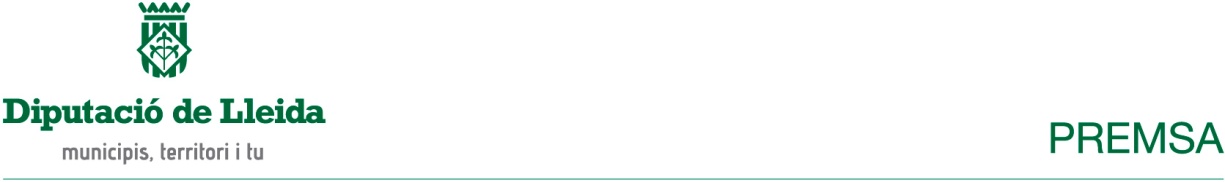 PREMSADilluns, 5 de juny de 2017, a les 12.00 hores, a la Sala de Premsa de la Diputació de LleidaRoda de premsa de presentació del 7è torneig de Futbol Base de Rialp-Pallars SobiràLa Sala de Premsa de la Diputació de Lleida acollirà la presentació del 7è Torneig de Futbol Base de Rialp-Pallars Sobirà, que se celebrarà els dies 10 i 11 de juny.L’acte comptarà amb el diputat Enric Mir; el diputat i alcalde de Rialp, Gerard Sabarich; el coordinador de l’escola de futbol de Rialp, Manel Colomé; el representant territorial de l'Esport a Lleida, Joan Segura, i el representant territorial de la Federació Catalana de Futbol a Lleida, Jordi Terés.CONVOCATÒRIAActe: Roda de premsa de presentació del 7è torneig de Futbol Base de Rialp-Pallars SobiràDia: Dilluns, 5 de juny de 2017Hora: 	12.00 horesLloc: Sala de Premsa de la Diputació de LleidaLleida, 2 de juny de 2017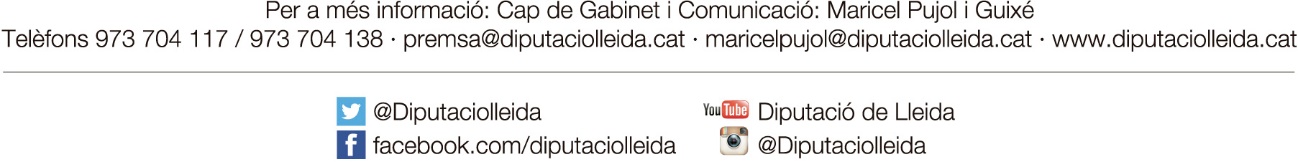 